ПСИХОЛОГИЯ БЕЗОПАСНОСТИ. ПСИХИАТРИЯ БЕЗ ОПАСНОСТИВсероссийский форум специалистов помогающих профессийс международным участием10 – 15 апреля, 2019, г. НовосибирскБОЛЬШАЯ ПСИХОДИНАМИЧЕСКАЯ КОНФЕРЕНЦИЯ13 АПРЕЛЯ, СУББОТАКруглый стол «Судьба влечений в безопасном мире» 11.00 – 13.30 (НГОНБ*, Советская, 6) Вход свободный.Круглый стол «Безопасность в группе. Лидер и групповая динамика» 15.00 – 17.30 (НГОНБ, Советская, 6) Вход свободный.Перпендикулярные озарения. Психоаналитический хэппенинг. 18.30 – 20.00 (ГЦИИ**, Свердлова, 13) Билет 300 р.15 АПРЕЛЯ, ПОНЕДЕЛЬНИКПрезентация случаев психоаналитической работы. 10.00 – 13.00 (Алиса***, Никитина 15). Стоимость участия: 600 р.*НГОНБ – Новосибирская государственная областная научная библиотека (Советская, 6. Ст. метро «Площадь Ленина»)**ГЦИИ – Городской центр изобразительных искусств (Свердлова, 13. Ст. метро «Площадь Ленина»)*** Алиса - МКУ Центр «Родник» основной отдел «Алиса» (Никитина,15. Ст. метро «Октябрьская»)ПРОГРАММА13 АПРЕЛЯ 2019, СУББОТА
БОЛЬШАЯ ПСИХОДИНАМИЧЕСКАЯ КОНФЕРЕНЦИЯ 11.00 – 17.00 ТЕАТРАЛЬНЫЙ ЗАЛ НГОНБ (УЛ. СОВЕТСКАЯ, 6)Круглый стол «Судьба влечений в безопасном мире» 11.00 – 13.30Круглый стол «Безопасность в группе. Лидер и групповая динамика» 15.00 – 17.30Перпендикулярные озарения. Психоаналитический хэппенинг. 18.30 – 20.00 (ГЦИИ, Свердлова 13)СОПРЕДСЕДАТЕЛИ КОНФЕРЕНЦИИ: Рожков Сергей Александрович (Томск), психоаналитический психотерапевт, группаналитик, доц.каф. психиатрии, наркологии и психотерапии СибГМУ, к.м.н.,  преподаватель и аккредитованный супервизор ОППЛ.Шпикс Татьяна Александровна, к.м.н., доцент кафедры педагогики и психологии, докторант кафедры психиатрии наркологии и психотерапии ГОУ ВПО «Новосибирский государственный медицинский университет». Вантеев Марк Сергеевич, психоаналитик, действительный член ОППЛ, председатель РО МОО «ЕКПП-Россия-Новосибирск». Кравцова Ольга Витальевна, психоаналитик, специалист ЕКПП, председатель РО МОО РПиП «ЕКПП-Россия-Новосибирск». Федчук Александр Валерьевич, психоаналитик, президент Русской психоаналитической ассоциации, член Новой Лакановской школы (NLS), член Всемирной психоаналитической ассоциации (WAP/AMP).МОДЕРАТОРЫ КОНФЕРЕНЦИИ: Булычева Анна Евгеньевна, психоаналитик, креативный продюсер Психоаналитической мастерской «Полдень», д.ч. ОППЛ, офиц. преподаватель регионального уровня ОППЛ, член ЕКПП.Литошенко Иван Федорович, психолог-психоаналитик, член правления, председатель орг. комитета РО-ЕКПП-Новосибирск, член ЕКПП.НАПРАВЛЕНИЯ ПСИХОДИНАМИЧЕСКОЙ КОНФЕРЕНЦИИ: клинический психоанализ / прикладной психоанализ / групповой анализ / психоаналитически ориентированная психотерапияКруглый стол СУДЬБА ВЛЕЧЕНИЙ В БЕЗОПАСНОМ МИРЕ13 АПРЕЛЯ, 11.00 – 13.30, ТЕАТРАЛЬНЫЙ ЗАЛ НГОНБ (СОВЕТСКАЯ, 6)Работа круглого стола осуществляется в дискуссионном формате: эксперты представляют аргументы к дискуссии – тезисные высказывания (3 минуты), далее следует обсуждение. ПРЕАМБУЛА: Согласно данным различных исследований, современный мир воспринимается людьми как весьма опасный и непредсказуемый. Безопасность является безусловной ценностью и одной из главных целей в концепциях устойчивого развития человечества. В таких условиях коллективное культурное сознание подавляет действие одного из базовых бессознательных влечений – агрессивного драйва, являющегося, согласно взглядам Зигмунда Фрейда, неустранимым фактором человеческой активности. В результате табуированная агрессивность практически не осознается большинством индивидов и находит не самые экологичные пути для своего проявления – исследователи отмечают стойкую тенденцию неожиданных проявлений импульсивной агрессивности у жителей развитых стран, а также тенденции аутодеструктивного поведения (зависимости, суициды и т.п.). Другой базовый драйв – сексуальное влечение – напротив, практически не встречает культурных запретов на своем пути в силу масштабных изменений в обществе на протяжении всего XX столетия (сексуальные революции, либерализация общества и т.п.). Предлагаем поговорить о том, какие проблемы, обусловленные современной спецификой канализации базовых влечений, приводят людей в кабинет психоаналитика в XXI веке, поделиться клиническими наблюдениями и опытом работы. Также предлагаем всмотреться в особенности символического поля культуры, выделить ее наиболее примечательные «симптомы» и сопоставить результаты с клиническими наблюдениями.   НАПРАВЛЕНИЯ ДИСКУССИИ:Новое в пространстве культуры как фактор клинической динамики.Либидо без запретов. Нарциссическое либидо. Перверсивные проявления сексуальности. Асексуальность.Агрессия и аутоагрессия в культуре и клинике.  ФИКСИРОВАННЫЕ ВЫСТУПЛЕНИЯ: Видео-докладПСИХОАНАЛИТИЧЕСКАЯ КОНЦЕПЦИЯ АГРЕССИВНОСТИ (К 150-ЛЕТИЮ СО ДНЯ РОЖДЕНИЯ А.АДЛЕРА. Рещетников Михаил Михайлович – д.пс.н., к.м.н., профессор, Заслуженный деятель науки РФ, ректор Восточно-Европейского института психоанализа, член Правления Европейской конфедерации психоаналитической психотерапии (Австрия) и Президент ЕКПП-Россия, Вице-президент Санкт-Петербургского отделения Российского психологического общества и член Президиума РПО, член Координационного совета Российской психотерапевтической ассоциации и Координационного совета ОППЛ, Почетный профессор Венского университета Зигмунда Фрейда (Россия, Санкт-Петербург)ЗАЛИПАНИЕ ВЛЕЧЕНИЙ В МИРЕ БЕЗ ОГРАНИЧЕНИЙВантеев Марк Сергеевич, психоаналитик клиники «Инсайт», член Европейской Конфедерации Психоаналитической Психотерапии, Член МОО «Сибирская Ассоциация Психоаналитиков», действительный член Профессиональной Психотерапевтической Лиги России, член этического комитета НРО ППЛ. 
СПЕЦИАЛИЗАЦИЯ В СЕКСУАЛЬНЫХ ПЕРВЕРСИЯХГришанов Александр Николаевич, психоаналитик, тренинговый аналитик и супервизор ЕКПП, руководитель Психоаналитической мастерской «Полдень», действительный член ОППЛ. СУДЬБА «ТАБЛЕТКИ» ОТ ОПАСНОСТИЗулина Елена Алексеевна, психоаналитик, специалист, тренинговый аналитик ЕКПП-Россия.АКТУАЛЬНОСТЬ ТЕОРИИ КАСТРАЦИИ ДОЛЬТО В СОВРЕМЕННОМ МИРЕ. ВЗГЛЯД ДЕТСКОГО АНАЛИТИКА НА ПРОБЛЕМУ ВОСПИТАНИЯ И СОЦИАЛИЗАЦИИ ДЕТЕЙ В СОВРЕМЕННОМ РОССИЙСКОМ ОБЩЕСТВЕПавловец Анна Владимировна, специалист по раннему развитию, специалист по песочной терапии, лектор НОУ, практикующий юнгиански ориентированный психолог, учредитель и руководитель психологического центра "Детская академия "Эврика".ЭТОТ БЕЗУМНЫЙ БЕЗОПАСНЫЙ МИР, НИКЧЁМНЫЙ И НЕКУДЫШНЫЙ…Федчук Александр Валерьевич, психоаналитик, президент Русской психоаналитической ассоциации, член Новой Лакановской школы (NLS), член Всемирной психоаналитической ассоциации (WAP/AMP).ИНТЕРВИЗИОННАЯ ГРУППА КАК МОДЕЛЬ БЕЗОПАСНОГО ПРОСТРАНСТВА ДЛЯ СТАНОВЛЕНИЯ И РАЗВИТИЯ ПРОФЕССИОНАЛЬНОЙ ИДЕНТИЧНОСТИ И СПОСОБНОСТИ К ЭФФЕКТИВНОМУ ДИАЛОГУЧупрова Мария Гавриловна, психоаналитически ориентированный психотерапевт, тренинговый аналитик, супервизор ЕКПП-России, ведущий групп по поддержке практики в ВЕИП.Круглый стол БЕЗОПАСНОСТЬ В ГРУППЕ. ЛИДЕР И ГРУППОВАЯ ДИНАМИКА13 АПРЕЛЯ, 15.00 – 17.30, ТЕАТРАЛЬНЫЙ ЗАЛ НГОНБ (СОВЕТСКАЯ, 6)Работа круглого стола осуществляется в дискуссионном формате: эксперты представляют аргументы к дискуссии – тезисные высказывания (3 минуты), далее следует обсуждение. ПРЕАМБУЛА: Сфера групповых взаимодействий в жизни современного человека довольно широка и разнообразна: в XXI веке индивид включен в огромное количество малых, средних и больших групп, нередко пересекающихся между собой и образующих практически бесконечную сеть. Формирование безопасного пространства в группе является одним из важнейших условий её успешного функционирования. В рамках круглого стола мы предлагаем сфокусироваться на одной определенной проблеме, связанной с малыми и средними группами в основных сферах группового взаимодействия – семья, учеба, работа. Безусловно, динамика взаимодействия людей в группе определяется целым рядом различных факторов. Предлагаем выделить среди них влияние лидера группы на динамику группового взаимодействия и исследовать его, опираясь на теоретические принципы классического прикладного психоанализа и группанализа. Итак, основные вопросы для рассмотрения – в какой степени и каким образом лидер группы формирует бессознательную динамику группового взаимодействия.   НАПРАВЛЕНИЯ ДИСКУССИИ:Группанализ и классический прикладной психоанализ как теоретическая основа для интерпретации динамических процессов в группе. Групповая динамика и лидерство в контексте трудовой деятельности.Групповая динамика и лидерство в контексте образования.  ФИКСИРОВАННЫЕ ВЫСТУПЛЕНИЯ: СЭЛФОБЪЕКТНЫЕ ПОТРЕБНОСТИ И ДИНАМИКА ГРУППЫРожков Сергей Александрович (Томск), психоаналитич. психотерапевт, группаналитик, доц.каф. психиатрии, наркологии и психотерапии СибГМУ, к. м.н.,  преп. и аккредитованный супервизор ОППЛ.ВЕКТОРЫ АГРЕССИИ ЛИДЕРА (видео-доклад, если получится – личное выступление)Лях Игорь Вячеславович, врач-психотерапевт психоаналитической ориентации, психотерапевт единого реестра психотерапевтов Европы (ЕАП), действительный супервизор ОППЛ, председатель Комитета по супервизии ОППЛ, официальный представитель ЦС ОППЛ в Западной Сибири, руководитель Новосибирского регионального отделения ОППЛ, член ЕКПП.ОТРЕАГИРОВАНИЕ И КОНТЕЙНИРОВАНИЕ В РАБОТЕ УЧИТЕЛЯ КАК ФАКТОРЫ ГРУППОВОЙ ДИНАМИКИБулычева Анна Евгеньевна, психоаналитик, креативный продюсер Психоаналитической мастерской «Полдень», д.ч. ОППЛ, офиц. преподаватель регионального уровня ОППЛ. «ЗАКОН И ПОРЯДОК» В ОТНОШЕНИЯХ МОНОПОЛИСТА И НАСЕЛЕНИЯ: АГРЕССИВНЫЙ ЮМОР КАК МЕТОД ЭФФЕКТИВНОГО ВОЗДЕЙСТВИЯ НА ПОТРЕБИТЕЛЕЙ Василиади Анастасия Ивановна, автор идеи и координатор проекта «Бизнес на кушетке».ЛИДЕР, ГРУППА И АГРЕССИЯ. В ЧЬЕЙ ВЛАСТИ ЖИЗНЬ ГРУППЫ?Шапкин Александр Сергеевич, психоаналитический психотерапевт, группаналитик, д.ч. ОППЛ, руководитель Психоаналитической студии inache. Видео-докладТимошкина Алина Алексеевна (Москва), вице-президент ЕКПП-РФ (Европейская Конфедерация Психоаналитической Психотерапии Межрегиональная общественная организация развития психологии и психотерапии), руководитель секции групп-анализа ЕКПП-Москва. Клинический психолог (МГУ), кандидат психологических наук, сертифицированный практикующий и обучающий психоаналитик, групп-аналитик и супервизор ЕКПП, COIRAG, Egatin, IAGP, бизнес-тренер, бизнес-консультант, психодинамический коуч индивидуально и в группах.ДЛЯ УЧАСТИЯ В ДИСКУССИЯХ ПРИГЛАШЕНЫ:Аюнов Дмитрий Евгеньевич, психоаналитик, член ЕКПП, кандидат физ.-мат. наук.Быков Юрий Николаевич, психоаналитик (Восточно-европейский Институт Психоанализа, член e.g.a.t.i.n. European Group Analytic Training Institutions Network), группаналитик Центра «Брайт Лайф». Голгофская Ирина Геннадьевна, врач-психиатр, психотерапевт, психоаналитик клиники «Инсайт».Ермаков Андрей Анатольевич, руководитель "Центра психотерапии доктора Ермакова", к.м.н., врач-психотерапевт, психиатр.Затримайлова Екатерина Васильевна, психоаналитик, преподаватель Сибирского института психоанализа, д.ч. ОППЛ, эксперт Новосибирского открытого университета. Зедгенизова Ирина Александровна (Новосибирск), врач-психотерапевт, психолог-психоаналитик, заместитель директора по лечебной работе Центра психотерапии доктора Ермакова, действительный член ОППЛ.Зубахин Константин Александрович, психоаналитик.Конищев Сергей Анатольевич, психоаналитик, тренинговый аналитик и супервизор ЕКПП.Кузнецов Алексей Константинович (Новосибирск), врач психотерапевт, психотерапевт психоаналитического направления, группаналитик, действительный член ОППЛ.Марин Алексей Юрьевич, психолог-психоаналитик, д-р психол. наук, член Сибирской ассоциации психоаналитиков, член-корреспондент Международной академии психологических наук (МАПН), директор Высшей школы аналитической психологии, ЧОУ ДПО.  Марин Алексей Юрьевич, психолог-психоаналитик, д-р психол. наук, член Сибирской ассоциации психоаналитиков, член-корреспондент Международной академии психологических наук (МАПН), директор Высшей школы аналитической психологии, ЧОУ ДПО.  Молдованова Ирина Анатольевна, психоаналитик, специалист ЕКПП, обучающий аналитик и супервизор Союза профессиональных психоаналитиков. Остахова Анжела Викторовна, психолог-психоаналитик, специалист Центра психотерапии доктора Ермакова.Фатеева Анна Владимировна, психоаналитик, филолог.Хандогин Валерий Александрович, психолог-психоаналитик, преподаватель Сибирского института психоанализа, к.тех.н. Шадрин Виктор Николаевич (Новосибирск), к.м.н., врач-психотерапевт, группаналитик, психоаналитический психотерапевт, психотерапевт единого европейского реестра (EAP), д.ч. ОППЛ.Шустов Владимир Викторович, психолог-психоаналитик, руководитель Сибирского отделения Русской школы психоанализа.Юн Александр Рудиевич, психолог-психоаналитик, HR Мастерская на ВЦ.Приглашаются все желающие принять участие: психоаналитики, психологи, психотерапевты, психиатры, специалисты помогающих профессий, студенты пси-специальностей и других гуманитарных специальностей.Психоаналитический хэппенингПЕРПЕНДИКУЛЯРНЫЕ ОЗАРЕНИЯ13 АПРЕЛЯ, 18.30 – 20.00, Городской центр изобразительных искусств (Свердлова, 13), билет – 300 р.Новосибирские психоаналитики не первый год экспериментируют с инновационными формами на ниве просвещения. Психоанализ кино и литературы, концерты вокальной музыки с психоаналитическим конферансом, психоаналитическая экскурсия на выставке современной живописи, анализ «случаев» культовых персонажей (Гарри Поттер, Фродо Бэггинс и др.) на вечеринке по случаю Дня рождения Зигмунда Фрейда – эти и другие форматы вызывают интерес своей новизной и инаковостью взгляда на вещи.Очередной психоаналитический хэппенинг в арт-пространстве непременно принесет участникам новые инсайты - перпендикулярные озарения. Будем следовать за своими желаниями по пути свободных ассоциаций! Солисты исполнят любимые и желанные произведения, слушатели "сплетут" из звуков и образов свои фантазии, психоаналитики "расставят пунктуацию".  В ПРОГРАММЕ ХЭППЕНИНГА:Психоанализ и Творчество – вместе веселее. Преамбулическая интервенция Анны Булычевой.Музыкальный паштет или Оперный стэндап. Анна Булычева (сопрано, психоаналитик, оперный стэндапер), Иван Литошенко (психоаналитик) и солисты проекта Viva, Classica! – Алина Егорова (меццо-сопрано), Илья Богатырев (баритон), Любовь Мирошниченко (фортепиано).Что это было? Интерпретация глубинной динамики происходящего на глазах у изумленной публики. Дежурный супервизор.15 АПРЕЛЯ 2019, ПОНЕДЕЛЬНИК
ПРЕЗЕНТАЦИЯ СЛУЧАЕВ ПСИХОАНАЛИТИЧЕСКОЙ РАБОТЫ10.00 – 13.00 МКУ Центр «Родник» основной отдел «Алиса» (Никитина, 15) Стоимость участия: 600 р.Лях Игорь Вячеславович, психотерапевт психоаналитического направления, д.ч. и действительный супервизор ОППЛ, психотерапевт Европейского реестра, Председатель Новосибирского регионального отделения ОППЛ. Федчук Александр Валерьевич, психоаналитик, член Новой Лакановской школы (NLS), член Всемирной психоаналитической ассоциации (WAP/AMP).Булычева Анна Евгеньевна, психоаналитик, член ЕКПП, действительный член ОППЛ.Презентация случаев психоаналитической работы. Представление результатов работы – важный элемент профессионального совершенствования. Приглашаем коллег поучаствовать в анализе профессионального опыта: диагностики, выстраивания стратегии, преодоления трудностей в работе, завершения работы. Будут представлены следующие случаи:- Неуспешная работа с клиентом психотической организации в психодинамическом поддерживающем формате.- Аналитика бьют.- В поисках структуры.К участию приглашаются психоаналитики, психиатры, психотерапевты, психологи, специалисты помогающих профессий, студенты пси-специальностей. Дополнительная информация:Ученый секретарь НРО ОППЛ Булычева Анна Евгеньевна+7-913-911-69-36, anna2269212@gmail.comГЛАВНЫЙ ИНФОРМАЦИОННЫЙ ПАРТНЕР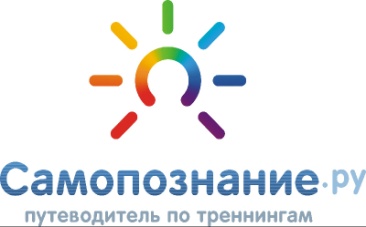 При поддержке НП «ВолонтерСиб»,Новосибирской государственной областной научной библиотеки (НГОНБ)Основная идея конференции – создание пространства профессионального и научного диалога для специалистов, работающих в разных направлениях психодинамической парадигмы. Новосибирское региональное отделение ОППЛРО МОО ЕКПП-Россия-НовосибирскРусская психоаналитическая АссоциацияСибирский институт психоанализаНовосибирский институт группового анализаПсихоаналитическая мастерская «Полдень»Психоаналитическая студия inache